Муниципальное бюджетное общеобразовательное учреждение Объединенная средняя общеобразовательная школа №6 им. В.А. Сулева           УТВЕРЖДАЮДиректор МБОУ ОСОШ №6                                                         им. В.А.Сулева ___________/Л.В.Попова/                                                                приказ от «____» ________ 20___г. № ______РАБОЧАЯ   ПРОГРАММАПО ПРЕДМЕТУ «Физика»Точка ростапо ООП основного общего образования  Уровень общего образования (класс): основное общее образование, 7 классКоличество часов: 70 часовУчитель: Болдинова Н.В.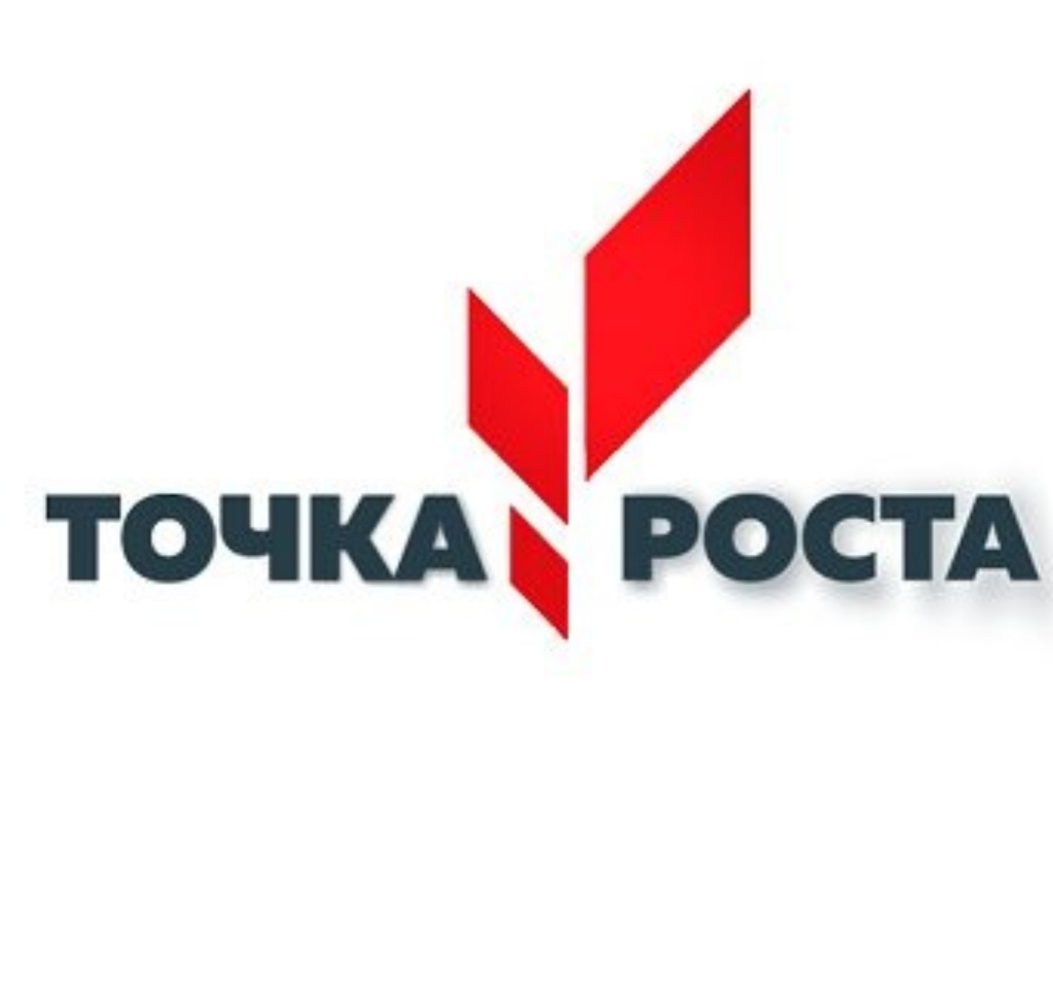 Рабочая программа для учащихся 7 класса составлена на основе  примерной программы по физике для 7 – 9 классов (под редакцией Кузнецова А.А.), М.: «Просвещение», 2017   Учебник «Физика 7 класс», А.В. Перышкин, М.: «Дрофа», 2018.Год составления: август 2021 г.   Пояснительная записка     Рабочая программа для учащихся 7 класса составлена на основе  примерной программы по физике для 7 – 9 классов (под редакцией Кузнецова А.А.), М.: «Просвещение», 2017  и соответствует - Федеральному Закону «Об образовании в Российской Федерации» №273-ФЗ от 29.12.2012 года;-Федеральному образовательному стандарту основного общего образования, утверждённому приказом Министерства образования и науки РФ №1897 от 17.12.2010 года;-Приказу Министерства образования и науки РФ №1577 от 31.12.2015 г» О внесении изменений в федеральный образовательный стандарт основного общего образования, утверждённый приказом Министерства образования и науки РФ» №1897 от 17.12.2010 года»-Образовательной программе основного общего образования;-Учебному плану ОУ;-Положению о рабочей программе муниципального бюджетного общеобразовательного учреждения Объединенной средней общеобразовательной школы №6 им. В.А. Сулева.- Примерной программе основного общего образования по физике (базовый уровень).       Программа рассчитана    на 70 часов – 2 часа в неделю (базовый уровень). Календарно-тематическое планирование составлено на 67 часов, так как 3 часа выпадают на праздничные дни (23.02, 02.05, 09.05).                Данная рабочая программа по физике для 7 класса составлена на основе ООП ООО МБОУ О СОШ №6 им. В.А. Сулева и с учётом методических рекомендаций по созданию и функционированию в общеобразовательных организациях, расположенных в сельской местности и малых городах, центров образования естественно-научной и технологичной направленностей («Точка роста») (утверждены распоряжением Министерства просвещения Российской Федерации от 12.01.2021 г. № Р-6) и предусматривает проведение уроков и лабораторных работ с использованием оборудования центра «Точка роста»       УМК учителя – Перышкин А.В. Физика. 7 класс. Учебник для общеобразовательных                                    учреждений, М.: Дрофа, 2018.                                 –  В.И. Лукашик, Е.В. Иванова. Сборник задач по физике. - М.                                    Просвещение, 2014г.       УМК учащихся – Перышкин А.В. Физика. 7 класс. Учебник для общеобразовательных                                    учреждений, М.: Дрофа, 2018.                                –  Сборник задач по физике, В.И. Лукашик, Е.В. Иванова, - М.                                    Просвещение, 2014г.Цели и задачи:Цели, на достижение которых направлено изучение физики в школе, определены исходя из целей общего образования, сформулированных в   Федеральном государственном стандарте общего образования и  конкретизированы в основной образовательной программе основного общего образования Школы:повышение качества образования в соответствии с требованиями социально-экономического и информационного развития общества и основными направлениями развития образования на современном этапе.создание комплекса условий для становления и развития личности выпускника в её индивидуальности, самобытности, уникальности, неповторимости в соответствии с требованиями российского обществаобеспечение планируемых результатов по достижению выпускником целевых установок, знаний, умений, навыков, компетенций и компетентностей, определяемых личностными, семейными, общественными, государственными потребностями и возможностями обучающегося среднего школьного возраста, индивидуальными особенностями его развития и состояния здоровья;Усвоение учащимися смысла основных понятий и законов физики, взаимосвязи между ними;Формирование системы научных знаний о природе, ее фундаментальных законах для построения представления о физической картине мира;Формирование убежденности в познаваемости окружающего мира и достоверности научных методов его изучения;Развитие познавательных интересов и творческих способностей учащихся и приобретение опыта применения научных методов познания, наблюдения физических явлений, проведения опытов, простых экспериментальных исследований, прямых и косвенных измерений с использованием аналоговых и цифровых измерительных приборов; оценка погрешностей любых измерений;Систематизация знаний о многообразии объектов и явлений природы, о закономерностях процессов и о законах физики для осознания возможности разумного использования достижений науки в дальнейшем развитии цивилизации;формирование готовности современного выпускника основной школы к активной учебной деятельности в информационно-образовательной среде общества, использованию методов познания  в практической деятельности, к расширению и углублению физических знаний и выбора физики как профильного предмета для продолжения образования;Организация экологического мышления и ценностного отношения к природе, осознание необходимости применения достижений физики и технологий для рационального природопользования;понимание физических основ и принципов действия (работы) машин и механизмов, средств передвижения и связи, бытовых приборов, промышленных технологических процессов, влияния их на окружающую среду; осознание возможных причин техногенных  и экологических катастроф;формирование представлений о нерациональном использовании природных ресурсов и энергии, загрязнении окружающей среды как следствие несовершенства машин и механизмов;овладение основами безопасного использования естественных и искусственных электрических и магнитных полей, электромагнитных и звуковых волн, естественных и искусственных ионизирующих излучений во избежание их вредного воздействия на  окружающую среду и организм человека; развитие умения планировать в повседневной жизни свои действия с применением полученных знаний законов механики, электродинамики, термодинамики и тепловых явлений с целью сбережения здоровья.Достижение целей рабочей программы по физике обеспечивается решением следующих  задач:обеспечение эффективного сочетания урочных и внеурочных форм организации образовательного процесса, взаимодействия всех его участников;организация интеллектуальных и творческих соревнований,   проектной и учебно-исследовательской деятельности;сохранение и укрепление физического, психологического и социального здоровья обучающихся, обеспечение их безопасности;формирование позитивной мотивации обучающихся к учебной деятельности;обеспечение  условий, учитывающих индивидуально-личностные особенности обучающихся;совершенствование  взаимодействия учебных дисциплин на основе интеграции;внедрение в учебно-воспитательный процесс современных образовательных технологий, формирующих ключевые компетенции;развитие дифференциации обучения;знакомство обучающихся с методом научного познания и методами исследования объектов и явлений природы;приобретение обучающимися знаний о механических, тепловых, электромагнитных и квантовых явлениях, физических величинах, характеризующих эти явления;формирование у обучающихся умений наблюдать природные явления и выполнять опыты, лабораторные работы и экспериментальные исследования с использованием измерительных приборов, широко применяемых в практической жизни;овладение обучающимися общенаучными понятиями: природное явление, эмпирически установленный факт, проблема, гипотеза, теоретический вывод, результат экспериментальной проверки;понимание обучающимися отличий научных данных от непроверенной информации, ценности науки для удовлетворения бытовых, производственных и культурных потребностей человека.Общая характеристика учебного предметаШкольный курс физики — системообразующий для естественнонаучных предметов, поскольку физические законы, лежащие в основе мироздания, являются основой содержания курсов химии, биологии, географии и астрономии. Физика вооружает школьников научным методом познания, позволяющим получать объективные знания об окружающем мире. Физика как наука о наиболее общих законах природы, выступая в качестве учебного предмета в школе, вносит существенный вклад в систему знаний об окружающем мире. Она раскрывает роль науки в экономическом и культурном развитии общества, способствует формированию современного научного мировоззрения. Для решения задач формирования основ научного мировоззрения, развития интеллектуальных способностей и познавательных интересов школьников в процессе изучения физики основное внимание следует уделять не передаче суммы готовых знаний, а знакомству с методами научного познания окружающего мира, постановке проблем, требующих от учащихся самостоятельной деятельности по их разрешению. Ознакомление школьников с методами научного познания предполагается проводить при изучении всех разделов курса физики, а не только при изучении специального раздела «Физика и физические методы изучения природы».Гуманитарное значение физики как составной части общего образовании состоит в том, что она вооружает школьника научным методом познания, позволяющим получать объективные знания об окружающем мире.Знание физических законов необходимо для изучения химии, биологии, физической географии, технологии, ОБЖ.Физика в современном обществе имеет исключительно важное значение для общего образования и формирования мировоззрения.Курс физики составлен в соответствии с возрастными особенностями подросткового периода, когда ребенок устремлен к реальной практической деятельности, познанию мира, самопознанию и самоопределению. Курс ориентирован в первую очередь на деятельностный компонент образования, что позволяет повысить мотивацию обучения, в наибольшей степени реализовать способности, возможности, потребности и интересы ребенка.В результате освоения содержания основного общего образования учащийся получает возможность совершенствовать и расширить круг общих учебных умений, навыков и способов деятельности.Познавательная деятельность:использование для познания окружающего мира различных методов (наблюдение, измерение, опыт, эксперимент, моделирование). Определение структуры объекта познания, поиск и выделение значимых функциональных связей и отношений между частями целого. Умение разделять процессы на этапы, звенья, выделение характерных причинно-следственных связей;определение адекватных способов решения учебной задачи на основе заданных алгоритмов. Комбинирование известных алгоритмов деятельности в ситуациях, не предполагающих стандартное применение одного из них;сравнение, сопоставление, классификация, ранжирование объектов по одному или нескольким предложенным основаниям, критериям. Умение различать факт, мнение, доказательство, гипотезу, аксиому;исследование несложных практических ситуаций, выдвижение предположений, понимание необходимости их проверки на практике. Использование практических и лабораторных работ, несложных экспериментов для доказательства выдвигаемых предположений, описание результатов этих работ;творческое решение учебных и практических задач: умение мотивированно отказываться от образца, искать оригинальные решения; самостоятельное выполнение различных творческих работ; участие в проектной деятельности.Информационно-коммуникативная деятельность:адекватное восприятие устной речи и способность передавать содержание прослушанного текста в сжатом или развернутом виде в соответствии с целью учебного задания;осознанное беглое чтение текстов различных стилей и жанров, проведение информационно-смыслового анализа текста. Использование различных видов чтения (ознакомительное, просмотровое, поисковое и др.);владение монологической и диалогической речью. Умение вступать в речевое общение, участвовать в диалоге. Создание письменных высказываний, адекватно передающих прослушанную и прочитанную информацию с заданной степенью свернутости (кратко, выборочно, полно). Составление плана, тезисов, конспекта. Приведение примеров, подбор аргументов, формулирование выводов. Отражение в устной или письменной форме результатов своей деятельности;умение перефразировать мысль. Выбор и использование средств языка и знаковых систем (текст, таблица, схема и др.) в соответствии с коммуникативной задачей, сферой и ситуацией общения;использование для решения познавательных и коммуникативных задач различных источников информации, включая энциклопедии, словари, Интернет-ресурсы и другие базы данных.Рефлексивная деятельность:самостоятельная организация учебной деятельности (постановка цели, планирование и др.). Владение навыками контроля и оценки своей деятельности, умением предвидеть возможные последствия своих действий. Поиск и устранение причин возникших трудностей. Оценивание своих учебных достижений, поведения, черт своей личности, своего физического и эмоционального состояния. Осознанное определение сферы своих интересов и возможностей. Соблюдение норм поведения в окружающей среде, правил здорового образа жизни;владение умениями совместной деятельности: согласование и координация деятельности с другими ее участниками, объективное оценивание своего вклада в решение общих задач коллектива, учет особенностей различного ролевого поведения;оценивание своей деятельности с точки зрения нравственных, правовых норм, эстетических ценностей. Использование своих прав и выполнение своих обязанностей как гражданина, члена общества и учебного коллектива.Программа и поурочное планирование ориентированы на организацию работы класса по технологии дифференцированного обучения.        Практическая деятельность: решение физических задач; выполнение тематических лабораторных работ; подготовка докладов, рефератов, сообщений.       Работы оцениваются по «5»-ти бальной системе.       Ведущая технология – традиционная.       Основной метод работы на уроке – продуктивный, это объясняется тем, что учащиеся не могут самостоятельно разобраться с новым материалом, делать самостоятельно выводы. Это может делать только незначительная часть учеников.       Использую на уроках следующие виды деятельности учащихся: фронтальный опрос, групповая работа, индивидуальное задание, практикум по решению задач, выполнение тренировочных упражнений, подготовка тематических сообщений. Все эти формы помогают выявить соответствие результатов образования целям и задачам обучения.Личностные, метапредметные и предметные результаты  освоения курса физики.В программе по физике для 7-9 классов основной школы, составленной на основе федерального государственного образовательного стандарта определены требования к результатам освоения образовательной программы основного общего образования.Личностными результатами обучения физике в основной школе являются:сформированность познавательных интересов, интеллектуальных и творческих способностей учащихся;убежденность в возможности познания природы, в необходимости разумного использования достижений науки и технологий для дальнейшего развития человеческого общества, уважение к творцам науки и техники, отношение к физике как элементу общечеловеческой культуры;самостоятельность в приобретении новых знаний и практических умений;готовность к выбору жизненного пути в соответствии с собственными интересами и возможностями;мотивация образовательной деятельности школьников на основе личностно ориентированного подхода;формирование ценностных отношений друг к другу, учителю, авторам открытий и изобретений, результатам обучения.Метапредметными результатами обучения физике в основной школе являются:овладение навыками самостоятельного приобретения новых знаний, организации учебной деятельности, постановки целей, планирования, самоконтроля и оценки результатов своей деятельности, умениями предвидеть возможные результаты своих действий;понимание различий между исходными фактами и гипотезами для их объяснения, теоретическими моделями и реальными объектами, овладение универсальными учебными действиями на примерах гипотез для объяснения известных фактов и экспериментальной проверки выдвигаемых гипотез, разработки теоретических моделей процессов или явлений;формирование умений воспринимать, перерабатывать и предъявлять информацию в словесной, образной, символической формах, анализировать и перерабатывать полученную информацию в соответствии с поставленными задачами, выделять основное содержание прочитанного текста, находить в нем ответы на поставленные вопросы и излагать его;приобретение опыта самостоятельного поиска, анализа и отбора информации с использованием различных источников и новых информационных технологий для решения познавательных задач;развитие монологической и диалогической речи, умения выражать свои мысли и способности выслушивать собеседника, понимать его точку зрения, признавать право другого человека на иное мнение;освоение приемов действий в нестандартных ситуациях, овладение эвристическими методами решения проблем;формирование умений работать в группе с выполнением различных социальных ролей, представлять и отстаивать свои взгляды и убеждения, вести дискуссию.Общими предметными результатами обучения физике в основной школе являются:знания о природе важнейших физических явлений окружающего мира и понимание смысла физических законов, раскрывающих связь изученных явлений;умения пользоваться методами научного исследования явлений природы, проводить наблюдения, планировать и выполнять эксперименты, обрабатывать результаты измерений, представлять результаты измерений с помощью таблиц, графиков и формул, обнаруживать зависимости между физическими величинами, объяснять полученные результаты и делать выводы, оценивать границы погрешностей результатов измерений;умения применять теоретические знания по физике на практике, решать физические задачи на применение полученных знаний;умения и навыки применять полученные знания для объяснения принципов действия важнейших технических устройств, решения практических задач повседневной жизни, обеспечения безопасности своей жизни, рационального природопользования и охраны окружающей среды;формирование убеждения в закономерной связи и познаваемости явлений природы, в объективности научного знания, в высокой ценности науки в развитии материальной и духовной культуры людей;развитие теоретического мышления на основе формирования умений устанавливать факты, различать причины и следствия, строить модели и выдвигать гипотезы, отыскивать и формулировать доказательства выдвинутых гипотез, выводить из экспериментальных фактов и теоретических моделей физические законы;коммуникативные умения докладывать о результатах своего исследования, участвовать в дискуссии, кратко и точно отвечать на вопросы, использовать справочную литературу и другие источники информации.                        Содержание учебного предмета1. Введение Что изучает физика. Физические явления. Наблюдения, опыты, измерения. Погрешности измерений. Физика и техника.Фронтальная лабораторная работа1.Опредеоление цены деления измерительного прибораУчащийся научитсяправильно трактовать физический смысл используемых величин, их обозначения и единицы измерениявыполнять измерения физических величин с учетом погрешностианализировать свойства телУчащийся получит возможностьиспользовать знания  в повседневной жизни для обеспечения безопасности при обращении с приборами и техническими устройствами, для сохранения здоровья и соблюдения норм экологического поведения в окружающей среде2. Первоначальные сведения о строении вещества Молекулы. Диффузия. Движение молекул. Броуновское движение. Притяжение и отталкивание молекул. Различные состояния вещества и их объяснение на основе молекулярно-кинетических представлений.Фронтальная лабораторная работа2. Работа с измерительными приборами. Работа с линейкой3. Измерение размеров малых тел.4. Работа с измерительными приборами. Работа со штангенциркулем»;Учащийся научитсяправильно трактовать физический смысл используемых величин, их обозначения и единицы измерениявыполнять измерения физических величин с учетом погрешностианализировать свойства тел, явления и процессыУчащийся получит возможностьиспользовать знания  в повседневной жизни для обеспечения безопасности при обращении с приборами и техническими устройствами, для сохранения здоровья и соблюдения норм экологического поведения в окружающей среде3. Взаимодействие тел Механическое движение. Равномерное движение. Скорость. Инерция. Взаимодействие тел. Масса тела. Измерение массы тела с помощью весов. Плотность вещества.Явление тяготения. Сила тяжести. Сила, возникающая при деформации. Вес тела. Связь между силой тяжести и массой.Упругая деформация. Закон Гука.Динамометр. Графическое изображение силы. Сложение сил, действующих по одной прямой.Центр тяжести тела.Трение. Сила трения. Трение скольжения, качения, покоя. Подшипники.Фронтальные лабораторные работы5. Изучение зависимости пути от времени при прямолинейном равномерном движении. Измерение скорости.6. Измерение массы тела на рычажных весах.7. Измерение объема твердого тела.8. Измерение плотности твердого тола.9. Исследование зависимости силы упругости от удлинения пружины. Измерение жесткости пружины.10. Исследование зависимости силы трения скольжения от силы нормального давления.11. Определение центра тяжести плоской пластины.Учащийся научитсяправильно трактовать физический смысл используемых величин, их обозначения и единицы измерениявыполнять измерения физических величин с учетом погрешностианализировать свойства тел, явления и процессыраспознавать механические явления и объяснять на основе имеющихся знаний основные свойства или условия протекания этих явлений, равномерное и неравномерное движениеописывать изученные свойства тел и механические явления, используя физические величины: путь, скоростьпри описании правильно трактовать физический смысл используемых величин, их обозначения и единицы измерения, находить формулы, связывающие данную физическую величину с другими величинами;анализировать свойства тел, механические явления и процессы, используя физические законыУчащийся получит возможностьиспользовать знания  в повседневной жизни для обеспечения безопасности при обращении с приборами и техническими устройствами, для сохранения здоровья и соблюдения норм экологического поведения в окружающей средеприводить примеры практического использования физических знаний о механических явлениях и физических законах;4. Давление твердых тел, жидкостей и газов Давление. Давление твердых тел. Давление газа. Объяснение давления газа на основе молекулярно-кинетических представлений. Закон Паскаля. Давление в жидкости и газе. Сообщающиеся сосуды. Шлюзы. Гидравлический пресс. Гидравлический тормоз.Атмосферное давление. Опыт Торричелли. Барометр-анероид. Изменение атмосферного давления с высотой. Манометр. Насос.Архимедова сила. Условия плавания тел. Водный транспорт. Воздухоплавание.Фронтальные лабораторные работы12. Измерение давления твердого тела на опору.13. Измерение выталкивающей силы, действующей на погруженное в жидкость тело.14. Выяснение условий плавания тела в жидкости.Учащийся научитсяправильно трактовать физический смысл используемых величин, их обозначения и единицы измерениявыполнять измерения физических величин с учетом погрешностианализировать свойства тел, явления и процессыраспознавать физические явления и объяснять на основе имеющихся знаний основные свойства или условия протекания этих явлений: передача давления твёрдыми телами, жидкостями и газами, атмосферное давление, плавание телУчащийся получит возможностьиспользовать знания  в повседневной жизни для обеспечения безопасности при обращении с приборами и техническими устройствами, для сохранения здоровья и соблюдения норм экологического поведения в окружающей среде5. Работа и мощность. Энергия Работа силы, действующей по направлению движения тела. Мощность. Простые механизмы. Условия равновесия рычага. Момент силы. Равновесие тела с закрепленной осью вращения. Виды равновесия.«Золотое правило» механики. КПД механизма.Потенциальная энергия поднятого тела, сжатой пружины. Кинетическая энергия движущегося тела. Превращение одного вида механической энергии в другой. Закон сохранения полной механической энергии. Энергия рек и ветра.Фронтальные лабораторные работы15. Выяснение условия равновесия рычага.16. Измерение КПД при подъеме тела по наклонной плоскости.Учащийся научитсяправильно трактовать физический смысл используемых величин, их обозначения и единицы измерениявыполнять измерения физических величин с учетом погрешностианализировать свойства тел, явления и процессыописывать изученные свойства тел и явления, используя физические величины: кинетическая энергия, потенциальная энергия, механическая работа, механическая мощность, КПД простого механизма, сила трения, при описании правильно трактовать физический смысл используемых величин, их обозначения и единицы измерения, находить формулы, связывающие данную физическую величину с другими величинамиУчащийся получит возможностьиспользовать знания  в повседневной жизни для обеспечения безопасности при обращении с приборами и техническими устройствами, для сохранения здоровья и соблюдения норм экологического поведения в окружающей средеразличать границы применимости физических законов, понимать всеобщий характер фундаментальных законов (закон сохранения механической энергии  и ограниченность использования частных законов (закон Гука, закон Архимеда и др.);приёмам поиска и формулировки доказательств выдвинутых гипотез и теоретических выводов на основе эмпирически установленных фактовОценка знаний учащихсяОценка ответов учащихсяОценка «5» ставиться в том случае, если учащийся показывает верное понимание физической сущности рассматриваемых явлений и закономерностей, законов и теорий, а так же правильное определение физических величин, их единиц и способов измерения: правильно выполняет чертежи, схемы и графики; строит ответ по собственному плану, сопровождает рассказ собственными примерами, умеет применять знания в новой ситуации при выполнении практических заданий; может установить связь между изучаемым и ранее изученным материалом по курсу физики, а также с материалом, усвоенным при изучении других предметов.Оценка «4» ставиться, если ответ ученика удовлетворяет основным требованиям на оценку 5, но дан без использования собственного плана, новых примеров, без применения знаний в новой ситуации, 6eз использования связей с ранее изученным материалом и материалом, усвоенным при изучении др. предметов: если учащийся допустил одну ошибку или не более двух недочётов и может их исправить самостоятельно или с небольшой помощью учителя. Оценка «3» ставиться, если учащийся правильно понимает физическую сущность рассматриваемых явлений и закономерностей, но в ответе имеются отдельные пробелы в усвоении вопросов курса физики, не препятствующие дальнейшему усвоению вопросов программного материала: умеет применять полученные знания при решении простых задач с использованием готовых формул, но затрудняется при решении задач, требующих преобразования некоторых формул, допустил не более одной грубой ошибки и двух недочётов, не более одной грубой и одной негрубой ошибки, не более 2-3 негрубых ошибок, одной негрубой ошибки и трёх недочётов; допустил 4-5 недочётов. Оценка «2» ставится, если учащийся не овладел основными знаниями и умениями в соответствии с требованиями программы и допустил больше ошибок и недочётов чем необходимо для оценки «3».Оценка «1» ставится в том случае, если ученик не может ответить ни на один из поставленных вопросов.Оценка контрольных работОценка «5» ставится за работу,  выполненную  полностью без ошибок  и недочётов.Оценка «4» ставится за работу, выполненную полностью, но при наличии в ней не более одной грубой и одной негрубой ошибки и одного недочёта, не более трёх недочётов.Оценка «3» ставится, если ученик правильно выполнил не менее 2/3 всейработы или допустил не более одной грубой ошибки и. двух недочётов, не более одной грубой ошибки и одной негрубой ошибки, не более трех негрубых ошибок,  одной  негрубой  ошибки   и  трех   недочётов,  при   наличии 4   -  5 недочётов.Оценка «2» ставится, если число ошибок и недочётов превысило норму дляоценки 3 или правильно выполнено менее 2/3 всей работы.Оценка «1» ставится, если ученик совсем не выполнил ни одного задания.Оценка лабораторных работОценка «5» ставится, если учащийся выполняет работу в полном объеме с соблюдением необходимой последовательности проведения опытов и измерений; самостоятельно и рационально монтирует необходимое оборудование; все опыты проводит в условиях и режимах, обеспечивающих получение правильных результатов и выводов; соблюдает требования правил безопасности труда; в отчете правильно и аккуратно выполняет все записи, таблицы, рисунки, чертежи, графики, вычисления; правильно выполняет анализ погрешностей.Оценка «4» ставится, если выполнены требования к оценке «5» , но было допущено два - три недочета, не более одной негрубой ошибки и одного недочёта.Оценка   «3»   ставится,   если   работа  выполнена   не   полностью,   но  объем выполненной   части  таков,   позволяет  получить   правильные  результаты   и выводы: если в ходе проведения опыта и измерений были допущены ошибки. Оценка   «2»   ставится,   если   работа   выполнена   не   полностью   и   объем выполненной части работы не позволяет сделать правильных выводов: если опыты, измерения, вычисления, наблюдения производились неправильно. Оценка «1» ставится, если учащийся совсем не выполнил работу.Во всех случаях оценка снижается, если ученик не соблюдал требования правил безопасности груда.УЧЕБНО-ТЕМАТИЧЕСКОЕ ПЛАНИРОВАНИЕПО ФИЗИКЕКласс 7Учитель Болдинова Н.В.Количество часов 67 ; в неделю 2Плановых контрольных работ  4 ; лабораторных работ 11.Планирование составлено на основе примерной программы по физике для 7 – 9 классов, М.: «Просвещение», 2017Учебник «Физика 7класс», А.В. Перышкин, М.: «Дрофа», 2018.КАЛЕНДАРНО-ТЕМАТИЧЕСКОЕ ПЛАНИРОВАНИЕПО ФИЗИКЕКласс 7Учитель Болдинова Н.В.Количество часов 67; в неделю 2Плановых контрольных работ 4;  лабораторных работ 11.Планирование составлено на основе примерной программы по физике для 7 – 9 классов, М.: «Просвещение», 2017Учебник «Физика 7 класс», А.В. Перышкин, М.: «Дрофа», 2018.№п/пНазвание темы и ее содержаниеКолич.часовСроки провед.Основные виды  деятельностиВиды контроля№п/пНазвание темы и ее содержаниеКолич.часовСроки провед.Виды контроля 1.Введение.401.09 – 13.09Наблюдать и описывать физические явления. участвовать в обсуждении явления падения тел на землю. высказывать предположения и гипотезы. измерять расстояния и промежутки времени. определять цену деления шкалы прибора. Л. р. № 1 2.Первоначальные сведения о строении вещества.515.09 – 29.09 Наблюдать и объяснять явление диффузии. выполнять опыты по обнаружению действия сил молекулярного притяжения. объяснять свойства газов, жидкостей и твердых тел на основе атомной теории строения веществаК.р. № 1 Л.р. № 2 3.Взаимодействие тел.2004.10 – 15.12Рассчитывать путь и скорость тела при равномерном движении. измерять скорость равномерного движения. измерять массу тела. измерять плотность вещества. измерять силы взаимодействия двух телК.р. № 2Л.р. № 3-6 4.Давление твердых тел, жидкостей и газов.2120.12 – 14.03Обнаруживать существование атмосферного давления. объяснять причины плавания тел. измерять силу Архимеда. исследовать условия плавания телК.р. № 3-4 Л.р. № 7-8  5.Работа и мощность. Энергия.1216.03 – 11.05исследовать условия равновесия рычага. измерять работу силы. измерять мощность. измерять КПД наклонной плоскости. вычислять КПД простых механизмовЛ.р.№9-116.Повторение.516.05 – 30.05Итоговый тест№ п/пНазвание урокаКолич. часовВид контроляДата Дата № п/пНазвание урокаКолич. часовВид контроляпланфакт1.Вводный инструктаж по технике безопасности. Введение.1Беседа 01.092.Что изучает физика? Наблюдения и опыты1Эвристичес-кая беседа06.093.Физические величины и их измерение 1Физический диктант08.094.Лабораторная работа №1 «Определение цены деления измерительного прибора»1Выполнение и оформление лабораторной работы, выводы. 13.095.Строение вещества. Молекулы.1Фронтальныйопрос,тест15.096.Лабораторная работа № 2 «Измерение размеров малых тел»1Выполнение и оформление лабораторной работы, выводы. 20.097.Диффузия в газах, жидкостях и твёрдых телах. 1Опорный конспект 22.098.Взаимное притяжение и отталкивание молекул.1 Фронтальный опрос 27.099.Три состояния вещества. Различие в молекулярном строении вещества.1Физический диктант. Опорный конспект29.0910.Механическое движение.  Равномерное и неравномерное движение1 Опорный конспект04.1011.Скорость тела. 1Опрос, тест06.0912.Расчет скорости, пути и времени движения1Опрос, тест11.1013.Решение задач на расчет скорости, пути и времени движения1Физический диктант.    Решение задач13.1014.Инерция. Взаимодействие тел1Опорный конспект18.1015.Масса тела. Единицы массы. Измерение массы тела на весах.1Опорный конспект20.1016.Лабораторная работа №3«Измерение массы вещества на рычажных весах»1Выполнение и оформление лабораторной работы, выводы. 25.1017.Лабораторная работа № 4 «Измерение объема тела». 1Выполнение и оформление лабораторной работы, выводы. 27.1018.Плотность вещества1Устный опрос, Тест08.1119.Лабораторная работа № 5 «Определение плотности твердого тела»1Выполнение и оформление лабораторной работы, выводы. 10.1120.Расчет массы и объема по его плотности1Решение   задач.  15.1121.Решение задач на расчет массы и объема по его плотности1Решение   задач.  17.1122.Контрольная работа № 1  «Механическое движение. Плотность вещества».1Контрольная работа № 122.1123.Сила. Явление тяготения. Сила тяжести.1Опорный конспект24.1124.Сила упругости. Закон Гука.1Опорный конспект, Тест.29.1125. Вес тела.1Опорный конспект01.1226.Единицы силы. Связь между силой и массой тела. Лабораторная работа №6«Градуирование пружины и измерение сил динамометром»1Опрос, выполнение и оформление лаб. работы.06.1227.Сложение сил, направленных вдоль одной прямой.1Умение работать с чертежными   инструментами   (линейка,     треугольник)08.1228.Сила трения. Трение скольжения, трение покоя.1Тест,опорныйконспект13.1229.Трение в природе и технике. Лабораторная работа № 7 «Выяснение зависимости силы трения от площади соприкосновения тел…»1 Выполнение и оформление лаб. работы.15.1230.Давление. Единицы давления. Способы уменьшения и увеличения давления.1Тест, опорный конспект20.1231.Давление газа. Закон Паскаля. Давление в жидкости и газе.1Озвучивание фрагмента документального учебного фильма       о давлении. 22.1232.Расчёт давления жидкости на дно и стенки сосуда. Сообщающиеся сосуды.1Решение задач.  27.1233.Контрольная работа № 2 «Гидростатическое давление».1К. р. № 229.1234.Вес воздуха. Атмосферное давление.1Работа с приборами,   знание их устройства  10.0135.Почему существует воздушная оболочка земли.1Работа с приборами,   знание их устройства 12.0136.Измерение атмосферного давления. Опыт Торричелли.1Решение задач.  17.0137.Барометр-анероид. Атмосферное давление на различных высотах.119.0138.Манометры. Поршневой жидкостный насос.1Работа в группах, проведение эксперимента, выводы из него24.0139.Гидравлический пресс.1Работа в группах, проведение эксперимента, выводы из него26.0140.Действие жидкости и газа на погруженное в них тело.1Проверка опорного конспекта, тест31.0141.Архимедова сила.1Уметь    работать с физическими   приборами02.0242.Лабораторная работа № 8 «Определение выталкивающей силы»1 Выполнение и оформление лаб. работы.07.0243.Плавание тел.1Составление опорного конспекта09.0244.Решение задач на расчет выталкивающей силы.1Работа с приборами, расчет архимедовой силы14.0245.Лабораторная работа № 9 «Выяснение условия плавания тел».1Вывод        иоформлениеработы16.0246.Плавание судов. Воздухоплавание1Проверка опорного конспекта, решение задач21.0247.Повторение темы «Архимедова сила»1 Выполнение и оформление лаб. работы.28.0248.Решение задач на расчет Архимедовой силы.1Отработка формул,  решение задач02.0349.Решение задач по теме «Архимедова сила»1Отработка формул,  решение задач09.0350.Контрольная работа № 3 «Архимедова сила».1Контрольная работа № 314.0351.Механическая работа.1Проверка опорного конспекта, решение задач16.0352.Мощность. Единицы мощности.130.0353.Простые механизмы. Рычаг. Равновесие сил на рычаге.104.0454.Момент силы.106.0455.Рычаги в технике, быту, природе. Лабораторная работа № 10 «Выяснение условия равновесия рычага».1Составление опорного конспекта11.0456.Применение равновесия рычага к блоку. «Золотое правило механики».1Физический диктант13.0457.Центр тяжести тела. Решение задач.1Решение   задач.  18.0458.Коэффициент полезного действия. Лабораторная работа № 11 «Определение КПД наклонной плоскости»1Составление опорного конспекта20.0459.Решение задач на расчет КПД.1Составление опорного конспекта25.0460.Энергия. Потенциальная и кинетическая энергии.1Проверка опорного конспекта. Решение задач27.0461.Превращение одного вида энергии в другой. Закон сохранения полной механической энергии.1Фронтальный опрос, работа по карточкам04.0562.Контрольная работа № 4 «Работа. Мощность. Энергия».1Вывод        и оформление работы11.0563.Обзорное повторение курса физики-7. Механическое движение.1Решение задач16.0564.Обзорное повторение курса физики-7.Плотность вещества.1Решение задач18.0565.Обзорное повторение курса физики-7. Давление твердых тел.1 работа по карточкам23.0566.Обзорное повторение курса физики-7. Гидростатическое давление.1Тест 25.0567.Итоговое тестирование за курс 7 класса.1Тест 30.05СОГЛАСОВАНОПротокол заседания методического совета МБОУ ОСОШ №6 им. В.А. Сулеваот «____» ___________ 20___г. № ________ Председатель МС___________________/Шеина Н.Н./СОГЛАСОВАНОЗаместитель директора по УВР___________________/_Шеина Н.Н./«____» ___________ 20___г. 